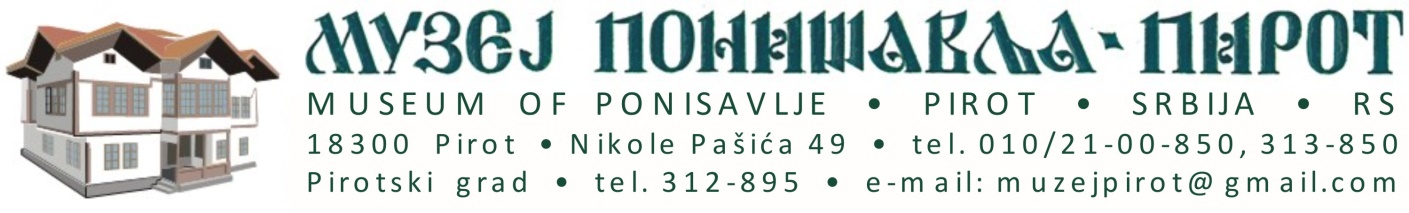                                                                                                             Дел. број 168-2/2017                                                                                       Датум : 12.07.2017И З М Е Н А    И   Д О П У Н АК О Н К У Р С Н Е   Д О К У М Е Н Т А Ц И Ј EПОСТУПАК ЈАВНЕ НАБАВКЕ МАЛЕ ВРЕДНОСТИ радова- извођење радова на санацији крова КУЋЕ ХРИСТИЋА у ПиротуРедни број набавке: JНМВ-01/2017-Р-Изменом плана набавки предвиђена као набавка радова  под редним бројем 1.3.1Објављен Позив на Порталу јавних набавки: 12.07.2017. године.Крајњи рок за достављање понуда: 20.07.2017.године  до 13:00 часова.Понуде доставити на адресу наручиоца: МУЗЕЈ ПОНИШАВЉА   ПИРОТ,Ул. Николе Пашића бр.49,  18300 ПиротЈавно отварање понуда, обавиће се у просторијама наручиоца  на истој адреси, дана 20.07.2017. године у  13:15 часоваУ конкурсној документацији дел бр. 162-6/2017 од 06.07.2017. објављене на порталу јавних набавки дана 06.07.2017. године, врши се исправка станице бр.11/51 и странице 12/51. Измењена страница 11/51 је саставни део ове Измене конкурсне документације као страна бр.-2-2, а измењена страница 12/51 је саставни део ове Измене конкурсне документације као страна бр. -3-3. У осталом делу конкурсна документација се не мења. Понуђачи понуду треба да сачине  у складу са измењеном страницом  бр.-2-2 и -3-3 и конкурсном документацијом која се не мења.Укупан број страна: 3Јули 2017. годинеима обавезу измирења одређених јавних дажбина и према другим локалним самоуправама сходно Закону о финансирању локалне самоуправе 4. Да има важећу дозволу надлежног органа за обављање делатности која је предмет јавне набавке, (чл. 75. ст. 1. тач. 5) Закона) Доказивање за правна лица као понуђаче:Решење Министарства надлежног за послове грађевинарства о испуњености услова за добијање дозволе за извођење радова на објектима за које грађевинску дозволу издаје исто министарство,И090А1 Доказивање за предузетнике као понуђаче Решење Министарства надлежног за послове грађевинарства о испуњености услова за добијање дозволе за извођење радова на објектима за које грађевинску дозволу издаје исто министарство И090А1;Услов из члана 75. став 2.Понуђачи су у обавези да изричито наведу да су при састављању својих понуда поштовали обавезе које произилазе из важећих прописа о заштити на раду, запошљавању и условима рада, заштити животне средине, као и да немају забрану обављања делатности која је на снази у време подношења понудеДоказивање за правна лица, предузетнике и физичка лица: Потписан и оверен Образац изјаве. Изјава мора да буде потписана од стране овлашћеног лица понуђача и оверена печатом. Уколико понуду подноси група понуђача, Изјава мора бити потписана од стране овлашћеног лица сваког понуђача из групе понуђача и оверена печатом.Напомена: Понуђач у време објављивања позива за подношење понуда не сме имати ниједну меру забране обављања делатности ( ни ону која је предмет јавне набавке, нити било коју другу делатност)Напомена – 1.Испуњенст услова из чл.75.ст.1. тачка 1,2 и 4. понуђач доказује потписивањем Изјаве –Образац 1.која је саставни део Конкурсне документације бр. 01/2017- Р-;2. Испуњеност услова из чл.75.ст.1. тачка 5. Понуђач,подизвођач и сваки члан групе понуђача  доказује достваљањем неоверене  копије Решења Министарства надлежног за послове грађевинарства о испуњености услова за добијање дозволе за извођење радова на објектима за које грађевинску дозволу издаје исто министарство,И090А1 ДОДАТНИ УСЛОВИ – ЧЛАН 76 ЗАКОНАНапомена – 1.Испуњенст услова из чл.75.ст.1. тачка 1,2 и 4. понуђач доказује потписивањем Изјаве –Образац 1.која је саставни део Конкурсне документације бр. 01/2017- Р-;2. Испуњеност услова из чл.75.ст.1. тачка 5. Понуђач,подизвођач и сваки члан групе понуђача  доказује достваљањем неоверене  копије Решења Министарства надлежног за послове грађевинарства о испуњености услова за добијање дозволе за извођење радова на објектима за које грађевинску дозволу издаје исто министарство,И090А1 ДОДАТНИ УСЛОВИ – ЧЛАН 76 ЗАКОНА1. Пословни капацитет:1.1. Да је извео радове на најмање пет објеката који се сматрају културно-историјским споменицима.1.1.Изјава под материјалном и кривичном одговорношћу са списком референтних послова понуђача , потписана и оверена печатом од стране овлашћеног лица понуђача –списак референтих послова са вредностима изведених радова ;2. Финансијски капацитет:2.1. Да је понуђач у претходне три године (2014-2016) које претходе објављивању позива остварио приход у минималном износу од 8.000.000,00 динара ;2.2. Да је понуђач у периоду од 365 дана пре објављивања јавног позива био ликвидан , односно да није био у блокади ;  2.1.Извештај о бонитету  од Агенције за привредне регистре  или биланс успеха са мишљењем овлашћеног  ревизора за 2014-2015 , а за 2016 годину биланс стања и биланс успеха    или потврда о регистрацији  финансијског извештаја  коју  издаје Агенција за привредне регистре и која садржи биланс стања и биланс успеха ;2.2. Потврда НБС Дирекције за регистре и принудну наплату –Одељење за регистре и бонитет ( потврда о броју дана неликвидности  ) у неовереној копији  ;3. Кадровски капацитет:3.1. Да има у време извођења радова има  запосленог са лиценцом одговорног извођача радова, дипломираног грађ. инжењера 410 или 411 и дипломираног инжењера архитектуре  са уверењем о положеном стручном испиту које издаје Републички завод за заштиту споменика културе Београд –звање ,, архитекта –конзерватор ,, и лиценцом ИКС-а 400- један извршилац (у сталном радном односу );3.2.Да у време извођења радова  има  у   радном односу најмање 10 радника грађевинске струке 3.1. Оверен и печатиран од стране понуђача списак запослених   који ће бити ангажовани на извршењу радова предметне јавне набавке и за запосленог дипломираног инжењера архитектуре  уговор о раду, а за остале ангажоване  уговоре о раду или радном ангажовању и образац М за сваког запосленог понаособ.      3.2. Копије захтеваних лиценци за запосленог дипломираног грађ. инжењера 410 или 411 ,  и 400 за запосленог дипломираног инжењера архитектуре  ;4.  Технички капацитет:Да понуђач располаже следећом техничком опремљеношћу:4.1. дизалица са платформом – 1 ком   ;4.2. камион носивости до7тона -1ком;4.3. цевасту скелу од најмање 1.000 м2-1ком ;4.4. циркулар за резање грађе -1 ком ;4.5. цеви за спуштање рушевина мин.10 метараДоказ понуђач доказује:-за технички капацитет под бројем 4.1 до 4.5. потребно је да понуђач са понудом достави Изјаву под матерјалном  и кривичном одговорношћу  да ће опрему поседовати у  периоду извођења предметних радова ;